Langer Abend der Studienberatung an der Hochschule Hamm-Lippstadt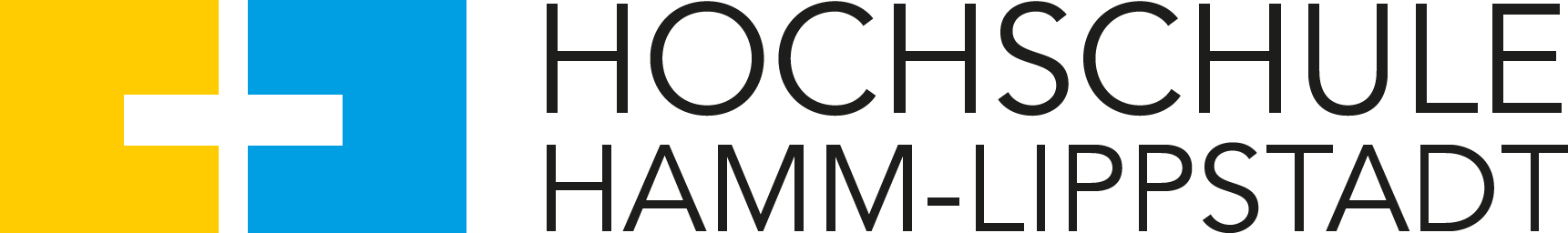 Die Hochschule Hamm-Lippstadt beteiligt sich im Sommersemester 2017 wie in den Vorjahren am „Langen Abend der Studienberatung“. Auf beiden Campus gibt es am Donnerstag, 22. Juni 2017 Angebote für Schülerinnen und Schüler sowie Studierende. Der landesweit von den Zentralen Studienberatungsstellen (ZSB) organisierte Abend richtet sich an alle, die in diesem oder dem kommenden Jahr ein Studium beginnen möchten. Zudem können auch aktuelle Studierende das Beratungsangebot nutzen. Das gesamte Programm für beide Campus ist unter www.hshl.de/langer-abend-der-studienberatung auf der Hochschul-Webseite zu finden.Campus HammAm Campus Hamm gibt es beim Langen Abend der Studienberatung zwei Vortragsangebote der Zentralen Studienberatung sowie eine offene Sprechstunde. Alle Angebote finden auf dem Campus Hamm, Marker Allee 76-78, 59063 Hamm statt.16:30-17:30 Uhr: Impulsvortrag „Zweifel am Studium“ für Studierende (Gebäude H4.3, Erdgeschoss, Seminarraum H4.3-E00-100)17:30-18:30 Uhr: Informationsvortrag zur Studienwahl für Studieninteressierte „Mein Studium - Meine Wahl“ (Gebäude H1.1, 1. Etage, Seminarraum H1.1-E01-130)16:30-19:30 Uhr: Offene Sprechstunde der Zentralen Studienberatung für Studieninteressierte und Studierende (Gebäude H4.3, Erdgeschoss)Campus LippstadtAm Campus Lippstadt gibt es beim Langen Abend der Studienberatung zwei Vortragsangebote und eine offene Sprechstunde der Zentralen Studienberatung sowie zusätzlich Kurzvorträge der Studiengangsleiterinnen und -leiter zu allen Bachelorstudiengängen am Campus. Alle Angebote finden auf dem Campus Lippstadt, Dr.-Arnold-Hueck-Str. 3, 59557 Lippstadt statt.15:30-19:00 Uhr: Kurzvorträge zu den Bachelorstudiengängen am Campus Lippstadt (je 30 Minuten) für Studieninteressierte. Die genauen Zeiten zu den einzelnen Studiengängen sind dem Programm unter www.hshl.de/studieninformationstag-campus-lippstadt-062017 zu entnehmen. (Gebäude L2, Erdgeschoss)16:30-17:30 Uhr: Impulsvortrag „Zweifel am Studium“ für Studierende (Gebäude L2, Erdgeschoss, Hörsaal ASO Safety Solutions)17:30-18:30 Uhr: Informationsvortrag zur Studienwahl für Studieninteressierte „Mein Studium - Meine Wahl“ (Gebäude L2, Erdgeschoss, Hörsaal HELLA)16:30-19:30 Uhr: Offene Sprechstunde der Zentralen Studienberatung für Studieninteressierte und Studierende (Gebäude L4.1, 1. Etage)Weitere Informationen:Gesamtprogramm „Langer Abend der Studienberatung“ für beide Campus: www.hshl.de/langer-abend-der-studienberatung Über die Hochschule Hamm-Lippstadt:2009 wurde mit der Gründung der staatlichen Hochschule Hamm-Lippstadt das Fundament für eine Hochschule neuen Profils gelegt. Präsident Prof. Dr. Klaus Zeppenfeld und Kanzler Karl-Heinz Sandknop haben gemeinsam mit ihrem Team praxiserfahrener Professorinnen und Professoren ein innovatives Studienangebot mit Fokus auf Ingenieurwissenschaften, Naturwissenschaften, Informatik und Wirtschaft entwickelt. Aktuell sind rund 5275 Studierende in 14 Bachelor- sowie fünf Masterstudiengängen eingeschrieben. Besonderen Wert legt die Hochschule auf interdisziplinäre Ausrichtung, Marktorientierung und hohen Praxisbezug in Lehre und Forschung. Mit den Neubauten in Hamm und Lippstadt bietet die Hochschule modernste Gebäude, rund 15.000 Quadratmeter Laborflächen und damit ideale Bedingungen für die Ausbildung kreativer Fachkräfte. In der Forschung prägen Zukunftsthemen wie Autonome Systeme, Informationstechnologie, Materialwissenschaften, Mensch-Maschine-Interaktion, Optische Technologien, Elektromobilität, Produktion/Industrie 4.0, Wirtschaftswissenschaften, Medizin und Sporttechnik, Energie- und Gebäudetechnik sowie Computervisualistik und Design die junge Hochschule.www.hshl.de